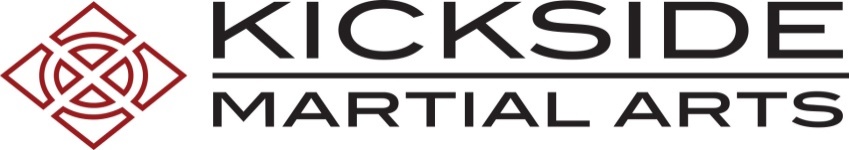 www.kicksidema.comHILLSBOROUGH REVISED WEEK FEBRUARY 12-16, 2018MONDAY FEBRUARY 12TUESDAY FEBRUARY 13WEDNESDAY FEBRUARY 14THURSDAY FEBRUARY 15FRIDAY FEBRUARY 16SATURDAY FEBRUARY 173:45-4:15Little Kickers4:30-5:15White-Sr. YellowJuniors4:15-5:00Green-Sr. BlueJuniors4:30-5:00Little KickersNO CLASSES: RANK CEREMONY @ MONTGOMERYRegular ScheduleFun & Games4:15-5:00Green-Sr. BlueJuniors5:15-5:45Little Kickers5:00-5:45MMAJuniors5:00-5:45White-Sr. YellowJuniors5:30Rank CeremonyWhite-Sr. Green5:00-5:45MMAJuniors5:45 Makeup Testing__________________6:15-7:00Green-Sr. RedJuniors5:45-6:30Brown & UpJuniors5:45-6:30Green-Sr. RedJuniors6:15Rank CeremonyBlue-RedFun & Games5:45-6:30Brown & UpJuniors7:15-8:15MMAAdults6:30-7:15White-Sr. YellowJuniors6:30-7:15Black Belts & Teen/Adults7:00Rank CeremonySr. Red, Black, All Teen/Adult RanksFun & Games6:30-7:15White-Sr. YellowJuniors8:15-9:00Black Belts & Teen/Adults7:15-8:00Teen/Adults7:15-8:15MMAAdultsTimes are for your current rank, not your new one.  Please wear nice clothes (no uniforms) to make for a special experience.